First Name of Application CV No 555750Whatsapp Mobile: +971504753686 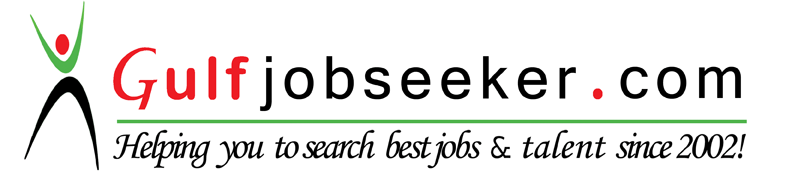 To get contact details of this candidate Purchase our CV Database Access on this link.http://www.gulfjobseeker.com/employer/services/buycvdatabase.php Academic CredentialsB.com			University of Karachi 2014HSC				Board of Intermediate, Karachi Commerce 2009SSC				Board of Secondary Education, Karachi Science 2007CertificationsAdvance Diploma Information Technology (A.D.I.T)    (Trade Tasting Board Govt. of Sindh)Certificate in Information Technology (C.I.T)		       (Trade Tasting Board Govt. of Sindh)Hardware & Networking				       (Good Shepherd College of IT)Dot Net Programming 				       (Al-Ghousepolytechnic Institute Karachi)   ExperienceFrom January 2012 to continue 2015
Worked as a IT Support & Network Administrator in “Employees' Old-Age Benefits Institution (Head Office) on Daily wagesJob Responsibilities:Installations of Operating Systems windows 8.1/8/7/XP, Linux (Linux Mint, Ubuntu, Red Hat) and their Software’sSystem Problem Diagnose and Trouble Shooting.Networking Related Tasks, such as, Router Configuration, IP Assignment, Internet Connectivity, Printer sharing & File sharing, Cabling, Switching and Trouble Shooting etc.Create Virtual Machine (VMware).Assembling & De-Assembling of Desktops/Laptops/PrintersUp gradations of firmware’s of different Desktops/Laptops Pc’s etc.Daily/Monthly Basis Maintain reports.February 2011 to September 2012Worked as a Hardware Technician & lab in- charge in “Good Shepherd college of Business & Technology.Job Responsibilities:								Installations of Operating Systems windows 8/7/xp and their Software’sTroubleshootingPc Networking , Printer Sharing etc.Preventive MaintenanceMaintain Daily and Monthly basis registerNetwork Printer sharing / File sharing etc.
IT SkillsKey Responsibilities:Worked in coordination with different departments who are experiencing technical difficulties with their systems, sorted their issues after detailed analysisMonitored the systems of the firms and kept them up  to  date as per the  latest  trends in the IT marketMade  recommendations  to  the  top  management  regarding  hardware  replacements  and  up-gradations requiredProvided on the spot solutionsMaintained records of the hardware supplies in the firm from time to time, presented it to the top level management in the budgetOperating system	:	Windows 8.1/8 / 7 / Vista / XP/ Linux-Ubuntu  Software Packages	:	MS/Libre-Office, Adobe Photoshop CS2, Flash 8, Dream Viewer 8Personal DataD.O.B			 :	20-june-1990	Gender		 :	MaleMarital Status		 :	SingleNationality		 :	PakistaniPassport No		 :	LQ1809741Religion		 :	IslamLanguages known	 :	Urdu, EnglishDomicile & PRC	 :	Sindh (Urban)Other Activities &HobbiesWeb Development (Designing), mixing movies/pictures using different software’s like ProshowProducer etc.Career ObjectiveSeeking a position to utilize my skills and abilities in the Information Technology Industry that offers Professional growth while being resourceful, innovative and flexible.